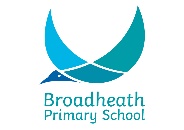 Pupil Premium strategy 2017/2018Pupil Premium allocation for 2017/2018 £98,260Whole school/general supportTotal £31,450Specific support Teacher and TA led focus groups – average spend £1096 per pupil (based on weekly interventions – 39 weeks)Total £66,870Total spending £98,320StrategyReasonCostPotential impactHow the impact will be measuredFree school jumper for each PP childNew school uniform, incentivise parents to apply for funding (due to the impact of UFSM)£700Increased overall funding allowing for enhanced provisionIncreased application for funding – measure academic impact through pupil performanceFunding of Educational WelfareEncourage increased attendance of PP children£1500Increased attendance of PP childrenMeasure academic impact through pupil performance.Funding of counsellorSupport for pupil’s emotional well-being£2500Raised self-esteem and self-confidence, impacting on progressPupil Progress meetings, discussion, improved pupil performanceFunding of S&L adviser S&L identified as issue in EYFS and KS1 limiting pupil outcomes£2500Increased number of pupils meeting GLD and ARE FSP and KS1 analysisFunding of school trips and residentialsIncreased life experiences£5000Raised self-esteem, impacting on progressDiscussion and monitoringFunding of breakfast/sports/holiday clubsProvide PP children with equal opportunities. Build positive relationships with parents.£8000Raised self-esteem, impacting on progressDiscussion and monitoringPurchase additional reading and library booksDevelop pupil’s love of reading, increased reading for pleasure£5000Enhanced provision, desire to read impacting on pupil progressDiscussion and monitoring, improved pupil progress and performancePurchase additional resources for group and 1:1 intervention programmesFull curriculum access£3500Impacting on self-esteem, pupil progress and outcomesDiscussion and monitoring, improved pupil progress and performanceIdentification of PP pupils on all planningClose monitoring of pupil attainment and monitoring, targeted intervention and focus£0Enhanced provision leading to improved progress and outcomesPupil progress meetings, data analysis, pupil outcomesIdentification of PP pupils on tracking and school assessment systemsCareful provision for PP children considered across the curriculum£0Continued strategy enabling enhanced focus and provisionPupil progress meetings, data analysis, pupil outcomesEducational psychologyIdentification of specific/additionalEducational needs£1000Provision and support in place for pupils – improved outcomes for pupilsDiscussion and monitoring, improved pupil progress and performanceDaily toast and milkPupil welfare£1750Enabling pupils access to access learning opportunitiesDiscussion and monitoringYear groupTotal number of children eligible for PP fundingProvisionCostReasonPotential impact and how it will be measuredNurseryAdditional teacher support – 1 hour per week£1096Increased attainment through focused interventionBarriers to learning being overcome through specific intervention.  Measured on Target TrackerReception5Teacher led intervention – 30 mins plus additional focus groups£5481Increased attainment through focused interventionBarriers to learning being overcome through specific intervention.  Measured on Target TrackerYear 17Teacher led intervention – 30 mins plus additional focus groups£7674Increased attainment through focused interventionBarriers to learning being overcome through specific intervention.  Measured on Target TrackerYear 23Teacher led intervention – 30 mins plus additional focus groups£3288Increased attainment through focused interventionBarriers to learning being overcome through specific intervention.  Measured on Target TrackerYear 312Teacher led intervention – 30 mins plus additional focus groups£13155Increased attainment through focused interventionBarriers to learning being overcome through specific intervention.  Measured on Target TrackerYear 413Teacher led intervention – 30 mins plus additional focus groups£14251Increased attainment through focused interventionBarriers to learning being overcome through specific intervention.  Measured on Target TrackerYear 57Teacher led intervention – 30 mins plus additional focus groups£7674Increased attainment through focused interventionBarriers to learning being overcome through specific intervention.  Measured on Target TrackerYear 613Teacher led intervention – 30 mins plus additional focus groups£14251Increased attainment through focused interventionBarriers to learning being overcome through specific intervention.  Measured on Target Tracker